ТОб утверждении плана работы  Собрания  депутатов Мариинско-Посадского муниципального округа на 2023 годРуководствуясь Уставом Мариинско-Посадского муниципального округа Чувашской Республики, регламентом Собрания депутатов Мариинско-Посадского муниципального округа, утвержденным решением Собрания депутатов Мариинско-Посадского муниципального округа Чувашской Республики от  29.09.2022 № 1/4,Собрание депутатов  Мариинско-Посадского муниципального округа решило:1.Утвердить прилагаемый план работы Собрания депутатов Мариинско-Посадского муниципального округа Чувашской Республики на 2023 год (далее – план работы Собрания депутатов).2. Администрации Мариинско-Посадского муниципального округа Чувашской Республики обеспечить своевременную подготовку вопросов и внесение их на рассмотрение Собрания депутатов Мариинско-Посадского муниципального округа Чувашской Республики согласно Регламенту Собрания депутатов.3. Направить план работы Собрания депутатов администрации Мариинско-Посадского муниципального округа для использования в работе при планировании деятельности. 4. Контроль над реализацией плана работы Собрания депутатов возложить на председателя Собрания депутатов Мариинско-Посадского муниципального округа Яковлеву  М.В.Председатель Собрания депутатовМариинско-Посадского муниципального округа                                         М.В. Яковлева           План работыСобрания депутатов Мариинско-Посадского муниципального округа на 2023 годСчитать основными задачами в деятельности Собрания депутатов  на 2023 год:- дальнейшее совершенствование нормативной базы, способствующей эффективной деятельности органов местного самоуправления Мариинско-Посадского муниципального округа первого созыва,  приведение нормативно-правовых актов в соответствие с федеральным и республиканским законодательством;- рациональное расходование средств бюджета муниципального округа, осуществление контроля над ходом исполнения бюджета, нормативно-правовых актов, над соблюдением установленного порядка управления имуществом, находящимся в муниципальной собственности;- обеспечение выполнения наказов избирателей, данных главе муниципального округа, территориальным отделам городского и сельских поселений  и депутатам;- социальная поддержка пенсионеров, многодетных семей, сирот, ветеранов, инвалидов;- противодействие коррупции путем подготовки и принятия решений, свободных от коррупционных норм;- обеспечение контроля над ходом выполнения  целевых программ, муниципального округа, содействие выполнению плана Стратегического развития Мариинско-Посадского района на период до 2035 года.  Вопросы, вносимые  в течение года2. Депутатский часО работе регионального оператора АО «Ситиматик» на территории Мариинско-Посадского  муниципального округа Чувашской Республики О содержании дорог на территории Мариинско-Посадского  муниципального округа Чувашской Республики 3. Депутатские слушания.  Инициативное бюджетирование  4. Круглый стол «О работе общественных объединений  в Мариинско-Посадском муниципальном округе». 4. Учеба депутатовОб изменении порядка предоставления лицами, замещающими муниципальные должности, сведений о доходах, расходах, об имуществе и обязательствах имущественного характера.5. Работа депутатов в избирательных округах1. Приём избирателей по личным вопросам согласно графику, принятому депутатами и утвержденными решениями Собрания депутатов.2. Встречи с избирателями на избирательных округах.3. Отчёты перед избирателями.6. Освещение работы заседаний Собрания депутатов и постоянных комиссий                                          в средствах массовой информацииОрганизация освещения деятельности органов  местного самоуправления в:1.Мариинско-Посадской районной газете «Наше слово» Мининформполитики Чувашии2. сайте в сети Интернет «http://          » раздел «Собрание депутатов»7. Участие в заседаниях Собрания депутатов, районных и поселенческих мероприятиях.1. Оказание практической помощи органам местного самоуправления по вопросам деятельности.2. Участие в проведении собраний, сходов граждан, в работе Собраний депутатов, других массовых общественных мероприятиях. 8. Работа постоянных комиссий Собрания  депутатов  1. Подготовка и предварительное рассмотрение вопросов заседания, выработка по ним проектов решений.2. Рассмотрение заявлений и обращений граждан, поступивших в комиссию и принятие по ним решений.3. Подготовка предложений и замечаний по деятельности Собрания депутатов.4. Рассмотрение законопроектов Государственного Совета Чувашской Республики.5. Контроль над выполнением планов и программ.6. Осуществление контроля над выполнением ранее принятых решений Собрания  депутатов, депутатских запросов, выполнением поручений, предложений, высказанных на заседаниях по вопросам компетенции Собрания депутатов.Рассмотрение  на депутатских комиссиях:(на заседаниях постоянных комиссий рассматриваются все вопросы, выносимые на заседания Собрания депутатов)Комиссия по вопросам экономической деятельности, бюджету, финансам, налогам и сборам, земельным и имущественным отношениям  (председатель – Ильин Е.В.);1.Об обеспечении пожарной безопасности на территории Мариинско-Посадского   муниципального округа. 2.Об использовании детских и спортивных площадок, закрепленных за управляющими компаниями при  придомовых территориях Мариинско-Посадского городского поселения в 2023 году, планы на 2024 год.3. Об эффективности использования муниципального имущества в Мариинско-Посадском    муниципальном округе. 4.Об организация деятельности по сбору (в том числе раздельному сбору), транспортировке,  утилизации твердых коммунальных отходов на территории  Мариинско-Посадского   муниципального округа в 2023 годуКомиссия по укреплению законности, правопорядка,  развитию  местного самоуправления и депутатской этике (председатель – Гаврилов П.И.);1.Об исполнении решений Собрания депутатов, принятых в 2023 году2.О результатах исполнения соглашений по передаче полномочий от сельских поселений муниципальному округу и муниципального округа  сельским поселениям в 2022 году.3. Информация о результатах работы административной комиссии Мариинско-Посадского   муниципального округа за 2023 год.4. "Профилактика безнадзорности и правонарушений среди несовершеннолетних в Мариинско-Посадском  округе  на 2023- 2025 годы".Комиссия по социально-культурной деятельности, здравоохранению, образованию и по делам молодежи (председатель – Егорова Е.Н.);1.Об организации межпоселенческих пассажирских перевозок на территории муниципального округа. 2.О подготовке образовательных организаций Мариинско-Посадского  муниципального округа  к началу 2023 – 2024 учебного года, подведомственных управлению образования3.  Информация о ходе выполнения муниципальной программы Мариинско-Посадского  муниципального округа «Развитие культуры и туризма  Мариинско-Посадского округа (2023-2025 годы)».4. Информация о ходе выполнения муниципальной программы Мариинско-Посадского  муниципального округа «Развитие физической культуры, спорта и повышение эффективности реализации молодежной политики в Мариинско-Посадском муниципальном округе   на 2023-2025 годы».Комиссия по градостроительству, транспорту, связи, жилищно-коммунальному хозяйству, сельскому хозяйству, экологии (председатель – Самойлов В.Г.)1..Информация о предоставлении земельных участков многодетным семьям на территории Мариинско-Посадского  муниципального округа2. Информация об организации подвоза учащихся на территории Мариинско-Посадского  муниципального округа.3.  Информация о ходе выполнения муниципальной программы Мариинско-Посадского  муниципального округа «Улучшение эксплуатационного состояния автомобильных дорог общего пользования местного значения за счет ремонта, капитального ремонта и содержания на 2023-2024 годы»4.  Информация об освоении средств субсидии на софинансирование дорожной деятельности в отношении автомобильных дорог общего пользования.Чăваш  РеспубликинСĕнтĕрвăрри муниципаллă округĕн депутатсен ПухăвĕЙ Ы Ш Ă Н У2023.03.23    10/2№Сĕнтĕрвăрри  хули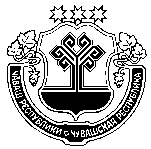 Чувашская  РеспубликаСобрание депутатов Мариинско-Посадского муниципального округаР Е Ш Е Н И Е                   23.03.2023 № 10/2г. Мариинский  Посад№п/пНаименование проекта решенияОтветственные лица за разработку проекта123Вопросы, вносимые по необходимости в течение годаВопросы, вносимые по необходимости в течение годаВопросы, вносимые по необходимости в течение года1.О Принятии Устава Мариинско-Посадского муниципального округа Чувашской Республики О внесении изменений и дополнений в принятый Устав муниципального образования  Администрация Мариинско-Посадского  муниципального округа  Чувашской Республики, Собрание депутатов муниципального округа,   постоянная комиссия по  укреплению законности, правопорядка, развитию  местного самоуправления и депутатской этике (председатель – Гаврилов П.И.)2.О внесении изменений и дополнений в нормативные акты Собрания депутатов Мариинско-Посадского  муниципального округа  в целях приведения в соответствие с действующим законодательствомАдминистрация округа, постоянная комиссия по  укреплению законности, правопорядка, развитию  местного самоуправления и депутатской этике (председатель – Гаврилов П.И.)3.О ходе исполнения отдельных решений и протокольных поручений   Собрания депутатов Мариинско-Посадского муниципального округаАдминистрация округа,соответствующие  вопросам постоянные комиссии4.О внесении изменений и дополнений в решение Собрания депутатов  Мариинско-Посадского  муниципального округа  «Об утверждении бюджета Мариинско-Посадского муниципального округа Чувашской Республики   на 2023 год и плановый период 2024 и 2025 годов»Администрация округа,постоянная комиссия по вопросам экономической деятельности, бюджету, финансам, налогам и сборам, земельным и имущественным отношениям (председатель – Ильин Е.В.)5.О внесении ходатайств о награждении Благодарственными письмами  Собрания депутатов Мариинско-Посадского  муниципального округа (по мере поступления ходатайств от  трудовых коллективов, территориальных отделов городского и сельских поселений)Собрание депутатов Мариинско-Посадского  муниципального округа, . Постоянная комиссия по социально-культурной деятельности, здравоохранению, образованию и по делам молодежи (председатель – Егорова Е.Н.)               №№Наименование вопроса, рассматриваемого на заседании Собрания депутатов Мариинско-Посадского  муниципального округаДокладчик(содокладчик)Ответственные за подготовкуОтветственные за подготовкуЯнварь 2023годаЯнварь 2023годаЯнварь 2023годаЯнварь 2023годаЯнварь 2023годаЯнварь 2023года1.Об утверждении положений и нормативных  актов  в связи с переходом Мариинско-Посадского района  в Мариинско-Посадский муниципальный округ  в целях приведения в соответствие с действующим законодательствомОб утверждении положений и нормативных  актов  в связи с переходом Мариинско-Посадского района  в Мариинско-Посадский муниципальный округ  в целях приведения в соответствие с действующим законодательствомЗаведующие профильными отделами администрации Мариинско-Посадского  муниципального округа Администрация округа, постоянная комиссия по  укреплению законности, правопорядка, развитию  местного самоуправления и депутатской этике (председатель – Гаврилов П.И.)Администрация округа, постоянная комиссия по  укреплению законности, правопорядка, развитию  местного самоуправления и депутатской этике (председатель – Гаврилов П.И.)Февраль 2023годаФевраль 2023годаФевраль 2023годаФевраль 2023годаФевраль 2023годаФевраль 2023года1.О состоянии бесхозных объектов недвижимости в Мариинско-Посадском муниципальном округе О состоянии бесхозных объектов недвижимости в Мариинско-Посадском муниципальном округе Отдел земельных и имущественных отношений ( нач. Краснова С.Ю.) 1).Комиссия по вопросам экономической деятельности, бюджету, финансам, налогам и сборам, земельным и имущественным отношениям  (председатель – Ильин Е.В.);1).Комиссия по вопросам экономической деятельности, бюджету, финансам, налогам и сборам, земельным и имущественным отношениям  (председатель – Ильин Е.В.);2.  Информация о результатах работы административной комиссии Мариинско-Посадского муниципального округа  за 2022 год Информация о результатах работы административной комиссии Мариинско-Посадского муниципального округа  за 2022 годПредседатель административной комиссии1) Комиссия по укреплению законности, правопорядка, развитию  местного самоуправления и депутатской этике. (председатель – Гаврилов П.И.)1) Комиссия по укреплению законности, правопорядка, развитию  местного самоуправления и депутатской этике. (председатель – Гаврилов П.И.)Март 2023годаМарт 2023годаМарт 2023годаМарт 2023годаМарт 2023годаМарт 2023года1.1.Об утверждении плана работы  Собрания  депутатов Мариинско-Посадского  муниципального округа на 2023 год Председатель Собрания  депутатов Мариинско-Посадского  муниципального округа (Яковлева М.В.)Председатели постоянных депутатских комиссий (Егорова Е.Н., Ильин Е.В., Гаврилов П.И., Самойлов В.Г.) Председатели постоянных депутатских комиссий (Егорова Е.Н., Ильин Е.В., Гаврилов П.И., Самойлов В.Г.) 2.2.О состоянии законности и правопорядка на территории района по итогам 2022 года. Информация ОМВД по Мариинско-Посадскому району.Начальник ОМВДКомиссия по укреплению законности, правопорядка, развитию  местного самоуправления и депутатской этике. (председатель – Гаврилов П.И.)Комиссия по укреплению законности, правопорядка, развитию  местного самоуправления и депутатской этике. (председатель – Гаврилов П.И.)3.3.Ежегодный отчет главы Мариинско-Посадского  муниципального округа за 2022 годАдминистрация Мариинско-Посадского  муниципального округа (глава Петров В.В.)1).Администрация Мариинско-Посадского  муниципального округа;2) председатели постоянных депутатских комиссий Собрания депутатов Мариинско-Посадского  (Егорова Е.Н., Ильин Е.В., Самойлов В.Г.., Гаврилов П.И.)1).Администрация Мариинско-Посадского  муниципального округа;2) председатели постоянных депутатских комиссий Собрания депутатов Мариинско-Посадского  (Егорова Е.Н., Ильин Е.В., Самойлов В.Г.., Гаврилов П.И.)3.3.Информация о ходе выполнения плана Стратегического развития Мариинско-Посадского муниципального округа на период до 2035 года.  Сектор экономики и инвестиционной деятельности администрации округаПредседатели постоянных депутатских комиссий (Егорова Е.Н., Ильин Е.В., Самойлов В.Г, Гаврилов П.И.)Председатели постоянных депутатских комиссий (Егорова Е.Н., Ильин Е.В., Самойлов В.Г, Гаврилов П.И.)Апрель 2023 годаАпрель 2023 годаАпрель 2023 годаАпрель 2023 годаАпрель 2023 годаАпрель 2023 года1.1.О работе предприятий сельскохозяйственной отрасли на территории Мариинско-Посадского  МО и формах поддержки сельхоз. товаропроизводителей. Реализация государственных программ на территории округа.Отдел сельского хозяйства и экологии(нач. Зейнетдинов Ф.Ф.). 1). Комиссия по вопросам экономической деятельности, бюджету, финансам, налогам и сборам, земельным и имущественным отношениям  (председатель – Ильин Е.В.);2). Комиссия по градостроительству, транспорту, связи, жилищно-коммунальному хозяйству, сельскому хозяйству, экологии (председатель – Самойлов В.Г.).           1). Комиссия по вопросам экономической деятельности, бюджету, финансам, налогам и сборам, земельным и имущественным отношениям  (председатель – Ильин Е.В.);2). Комиссия по градостроительству, транспорту, связи, жилищно-коммунальному хозяйству, сельскому хозяйству, экологии (председатель – Самойлов В.Г.).           3.3. Об исполнении бюджета Мариинско-Посадского  муниципального округа за 2022 год.  Финансовый отдел (нач. Яковлев Н.М.)1). Комиссия по вопросам экономической деятельности, бюджету, финансам, налогам и сборам, земельным и имущественным отношениям  (председатель -.Ильин Е.В.)2). Финансовый отдел1). Комиссия по вопросам экономической деятельности, бюджету, финансам, налогам и сборам, земельным и имущественным отношениям  (председатель -.Ильин Е.В.)2). Финансовый отделМай 2023годаМай 2023годаМай 2023годаМай 2023годаМай 2023годаМай 2023года1.1.Об основных мероприятиях по повышению эффективности работы по  инфраструктурному развитию, дорожной деятельности, благоустройству в Мариинско-Посадском  муниципальном округе.  Задачи на 2023годОтдел строительства, дорожного хозяйства  и благоустройства(нач. Тихонова О.И.)Отдел строительства, дорожного хозяйства  и благоустройства(нач. Тихонова О.И.)1). Комиссия по градостроительству, транспорту, связи, жилищно-коммунальному хозяйству, сельскому хозяйству, экологии (председатель – Самойлов В.Г.)2.2.О реализации проекта«Городская среда» Мариинско-Посадский  территориальный отдел  Мариинско-Посадский  территориальный отдел 1). Комиссия по градостроительству, транспорту, связи, жилищно-коммунальному хозяйству, сельскому хозяйству, экологии (председатель - Самойлов В.Г.)Июнь 2023 годаИюнь 2023 года1..1..Информация о ходе выполнения муниципальной программы «Развитие культуры и туризма в Мариинско-Посадском муниципальном округе (2023-2025годы) Отдел культуры и социального развития (нач. Упракина Э.П.)Отдел культуры и социального развития (нач. Упракина Э.П.)Постоянная комиссия по социально-культурной деятельности, здравоохранению, образованию и по делам молодежи (председатель – Егорова Е.Н.)Июль 2023 годаИюль 2023 года1.1.О ходе  выполнения прогнозного плана приватизации муниципального имущества за 2022 год.Отдел земельных и имущественных отношений администрации муниципального округаОтдел земельных и имущественных отношений администрации муниципального округаКомиссия по вопросам экономической деятельности, бюджету, финансам, налогам и сборам, земельным и имущественным отношениям  (председатель -.Ильин Е.В.);2). Мариинско-Посадский территориальный отдел.Август 2023 годаАвгуст 2023 года1.1.Об итогах организации летнего отдыха детей в 2023 г.Отдел образования, молодежной политики и спорта(нач. Арсентьева С.В.)Отдел образования, молодежной политики и спорта(нач. Арсентьева С.В.)Комиссия по социально-культурной деятельности, здравоохранению, образованию и по делам молодежи (председатель – Егорова Е.Н.)Сентябрь 2023 годаСентябрь 2023 годаСентябрь 2023 годаСентябрь 2023 годаСентябрь 2023 годаСентябрь 2023 года1.1.Об итогах подготовки объектов энергетики и жилищно-коммунального хозяйства к отопительному сезону 2023-2024 годов на территории Мариинско-Посадского   муниципального округа. Мариинско-Посадский территориальный отдел Мариинско-Посадский территориальный отдел 1. Комиссия по градостроительству, транспорту, связи, жилищно-коммунальному хозяйству, сельскому хозяйству, экологии (председатель – Самойлов В.Г.)2.2.Об итогах реализации муниципальной программы «Устойчивое развитие сельских территорий  Мариинско-Посадского   муниципального округа»   в 2023 году и планах  её реализации в 2024годуОтдел сельского хозяйства и экологии(нач. Зейнетдинов Ф.Ф.)  )Отдел сельского хозяйства и экологии(нач. Зейнетдинов Ф.Ф.)  )1. Комиссия по градостроительству, транспорту, связи, жилищно-коммунальному хозяйству, сельскому хозяйству, экологии (председатель - Самойлов В.Г.)Октябрь 2023 годаОктябрь 2023 года1.1.О ходе строительства на территории Мариинско-Посадского  муниципального округа за 2022 год и прогноз программы переселения из ветхого и аварийного жильяОтдел строительства, дорожного хозяйства  и благоустройстваОтдел строительства, дорожного хозяйства  и благоустройства1).Комиссия по вопросам экономической деятельности, бюджету, финансам, налогам и сборам, земельным и имущественным отношениям  (председатель – Ильин Е.В.);2). Комиссия по градостроительству, транспорту, связи, жилищно-коммунальному хозяйству, сельскому хозяйству, экологии (председатель – Самойлов В.Г.)Ноябрь 2023 годаНоябрь 2023 годаНоябрь 2023 годаНоябрь 2023 годаНоябрь 2023 годаНоябрь 2023 года2.Об исполнении целевых муниципальных программ Мариинско-Посадского  муниципального округа на 2023 год»Об исполнении целевых муниципальных программ Мариинско-Посадского  муниципального округа на 2023 год»Финансовый отдел(нач. Яковлев Н.М.Финансовый отдел(нач. Яковлев Н.М.1) Постоянная комиссия по социально-культурной деятельности, здравоохранению, образованию и по делам молодежи (председатель –Егорова Е.Н.)                2)Комиссия по вопросам экономической деятельности, бюджету, финансам, налогам и сборам, земельным и имущественным отношениям  (председатель – Ильин Е.В.)Декабрь 2023 годаДекабрь 2023 годаДекабрь 2023 годаДекабрь 2023 годаДекабрь 2023 годаДекабрь 2023 года1.1.О бюджете Мариинско-Посадского  муниципального округа на 2024 год»Финансовый отдел(нач. Яковлев Н.М.)Финансовый отдел(нач. Яковлев Н.М.)1). Комиссия по вопросам экономической деятельности, бюджету, финансам, налогам и сборам, земельным и имущественным отношениям (председатель – Ильин Е.В.)    2.2.Об утверждении плана работы Собрания депутатов Мариинско-Посадского  муниципального округа Чувашской Республики  на 2024 год»Председатель СобранияЯковлева М.В. Председатель СобранияЯковлева М.В. Председатели постоянных депутатских комиссий (Егорова Е.Н., Ильин Е.В., Самойлов В.Г.., Гаврилов П.И.)     